109學年度國民中學區域職業試探與體驗示範中心
教案（示例：織網傳情）類別：海事水產類試探職業名稱： 漁撈人員、漁獲零售人員、淨灘人員 中華民國   109   年   3  月   30  日海事水產類教案本教學活動會使用到的設備織網傳情學習單(國中學生用)國民中學區域職業試探與體驗示範中心參考資料（教師用）辦理縣市：高雄市辦理縣市：高雄市辦理學校：高雄市立前鎮國民中學辦理學校：高雄市立前鎮國民中學合作學校/單位：國立澎湖高級海事水產職業學校                      高雄市海洋教育課程中心                臺灣國際造船股份有限公司               高雄市立圖書館-草衙分館合作學校/單位：國立澎湖高級海事水產職業學校                      高雄市海洋教育課程中心                臺灣國際造船股份有限公司               高雄市立圖書館-草衙分館編撰教師：王麗雅、林怡儒、吳朝進活動名稱織網傳情織網傳情織網傳情活動時間＊每次體驗以80-120分鐘為原則3節/120分鐘學生人數＊可容納最多之學生人數30設計理念透過本次課程，認識、試探與體驗  漁港  的_漁撈人員、漁獲零售人員、淨灘人員工作內涵。透過本次課程，認識、試探與體驗  漁港  的_漁撈人員、漁獲零售人員、淨灘人員工作內涵。透過本次課程，認識、試探與體驗  漁港  的_漁撈人員、漁獲零售人員、淨灘人員工作內涵。學習目標學生能說出漁港工作場域中三種不同的職業名稱。學生能認識漁港工作場域中三種不同的職業內涵。學生能在教師的指導下，操作魚類辨識與漁網編織的實作。學生能回應教師對於漁港工作場域中職業內涵的提問。學生能回應教師對於漁港工作場域中，不同職業工作特性的提問。學生能回應教師對於漁港工作場域中，不同職業技術型態提問。學生能說出漁港工作場域中三種不同的職業名稱。學生能認識漁港工作場域中三種不同的職業內涵。學生能在教師的指導下，操作魚類辨識與漁網編織的實作。學生能回應教師對於漁港工作場域中職業內涵的提問。學生能回應教師對於漁港工作場域中，不同職業工作特性的提問。學生能回應教師對於漁港工作場域中，不同職業技術型態提問。學生能說出漁港工作場域中三種不同的職業名稱。學生能認識漁港工作場域中三種不同的職業內涵。學生能在教師的指導下，操作魚類辨識與漁網編織的實作。學生能回應教師對於漁港工作場域中職業內涵的提問。學生能回應教師對於漁港工作場域中，不同職業工作特性的提問。學生能回應教師對於漁港工作場域中，不同職業技術型態提問。實習與教學設備請將現有之設備全部填入表格中。教學活動需使用之教學設備，請於「使用勾選處」勾選。活動材料（依活動內容提出所需之材料）教學活動歷程教學資源（媒材與教具）教學方法時間分配【準備活動】（引起動機）一、教師1.提問：印象中吃過哪些魚？魚從哪裡來？」2.展示常見的餐桌海鮮圖片單槍投影機、筆記型電腦老師引導、學生思考並回答5分鐘二、學生回答問題。 5分鐘【發展活動】（體驗活動）一、建立漁業工作世界之基本概念1.簡介漁船出航、冷凍物流、漁獲零售產業2.認識不同的漁獲方式，了解遠洋、近海所出產  漁獲的不同種類。二、瞭解漁業相關產業之工作內涵介紹魚類生鮮保存產業的發展沿革了解漁業可能因為海況、天候、漁場、環境破壞等因素而受損。三、瞭解職業道德與安全1.觀賞魚線的盡頭影片段落2.討論海洋產業永續經營應該要有的認知。3.介紹海鮮指南，了解身為消費者，可以如何藉由海鮮選擇，進行海洋永續保育。四、海鮮辨識實作體驗活動—體驗職業名稱:漁獲零    售人員    1.海鮮辨識:各組學習辨識海鮮圖卡。    2.分組競賽:圖卡收回，老師拿圖卡做搶答。    3.獎勵時間:獎勵獲勝組別。五、漁網環保袋實作體驗活動—體驗職業名稱:漁撈    人員、淨灘人員 1.使用麻繩編織環保飲料袋，體驗漁網編織。    2.展示學生作品與回饋。單槍投影機、筆記型電腦單槍投影機、筆記型電腦單槍投影機、筆記型電腦單槍投影機、筆記型電腦、圖卡單槍投影機、筆記型電腦老師說明、學生回答老師說明、學生討論與回答老師說明、學生討論與回答老師說明、學生動手操作老師說明、學生動手操作、學生展示成品、觀察與省思10分鐘10分鐘10分鐘20分鐘50分鐘【綜合活動】（結論與回顧）一、對話與提問1.引導學生說出漁撈人員、漁獲零售人員、淨灘人員  的正式名稱、工作特性、技術型態。二、回饋與總結單搶投影機、筆記型電腦老師引導，學生討論與回答5分鐘1.學生省思學得的新概念與各項體驗的完成程度，  完成學習單與回饋單。2.學生口頭分享。學習單、回饋單學生省思、分享10分鐘一、請將下列的漁業方式圖片和它的名稱連連看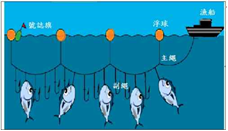 遠洋拖網漁業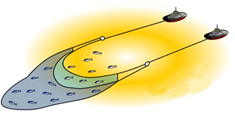 延繩釣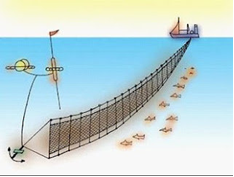 流刺網二、關心海洋永續，購買或食用海鮮時，哪些為建議的選擇呢？□常見種  □稀有種  □銀白色  □有色彩  □洄游種  □定棲種□遠道而來的  □長壽的大型掠食魚  □養殖魚 □海洋捕撈魚□食物鏈高層的海鮮 □食物鏈底層的海鮮  □沙泥棲性  □岩礁棲性□以魚粉或雜魚為餌料的魚  □植物性餌料的魚三、海鮮辨識的圖卡中，我能辨識出哪些海鮮呢？(請寫出5種)台灣魚類資料庫https://fishdb.sinica.edu.tw/逛魚市學知識:中研院20個趣味台灣魚類資料庫https://www.everydayweplay365.com/single-post/2019/04/17/sinicafishdatabaseV1